Westminster Baseball Association  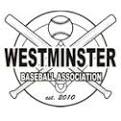 Golf TournamentSPONSOR LEVELSHole/Tee sponsor - $100	Includes sign with business name placed visibly at the tee box or green, listed as a sponsor on every cart and any coupon or marketing material you want to put in the goody bag.Ball Sponsor – negotiable (price is determined by the quality of golf ball you choose)	Includes a sleeve of golf balls with your company logo placed in every golfer’s goody bag, listed as the ball sponsor on every cart, any coupon or marketing material you want to put in the goody bag and two dozen logoed golf balls.Hat Sponsor – negotiable (price is determined by the quality of hat chosen)	Includes a hat with your company logo for each golfer to take home, listed as the Hat sponsor on every cart, any coupon or marketing material you want to put in the goody bag and two logoed hats.Food Sponsor – $300 (Only 2 available)	Includes a sign that will be placed at the food table, special announcement at meal time mentioning your company name, listed as the food sponsor on every cart and any coupon or marketing material you want to put in the goody bag.Long Drive Sponsor - $300 (only one available)	Includes special signage at the long drive hole, listed as the long drive sponsor on every cart and any coupon of marketing material you want to put in the goody bag.Closest to the pin sponsor - $300 (only one available)	Includes special signage at the closest to the pin hole, listed as the closest to the pin sponsor on every cart and any coupon or marketing material you want to put in the goody bag.Silver Sponsor - $500	Includes tee/green sign, listed as a Silver sponsor on every golf cart, special announcement at meal time and any coupon or marketing material you want to put in the goody bag.Gold Sponsor - $750	Includes team sponsorship, tee/green sign, listed as a gold sponsor on every golf cart, special announcement at meal time and any coupon or marketing material you want put in the goody bag.Platinum Sponsor - $1000	Includes sign on the outfield wall at one of the ball fields, listed as a platinum sponsor on every golf cart, special announcement at meal time and any coupon marketing material you want in the goody bag.